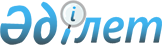 Екібастұз қалалық мәслихатының 2008 жылғы 25 желтоқсандағы (IV шақырылған XI сессия) "2009 жылға арналған Екібастұз қаласының бюджеті туралы" N 129/11 шешіміне өзгерістер мен толықтырулар енгізу туралы
					
			Күшін жойған
			
			
		
					Павлодар облысы Екібастұз қалалық мәслихатының 2009 жылғы 29 шілдедегі N 203/17 шешімі. Павлодар облысы Екібастұз қаласының Әділет басқармасында 2009 жылғы 29 шілдеде N 12-3-237 тіркелген. Күші жойылды - қолдану мерзімінің өтуіне байланысты (Павлодар облысы Екібастұз қалалық мәслихатының 2011 жылғы 15 ақпандағы N 33/1-07 хаты)      Ескерту. Күші жойылды - қолдану мерзімінің өтуіне байланысты (Павлодар облысы Екібастұз қалалық мәслихатының 2011.02.15 N 33/1-07 хаты).

      Қазақстан Республикасының Бюджеттік Кодексіне, Қазақстан Республикасының "Қазақстан Республикасындағы жергілікті мемлекеттік басқару және өзін-өзі басқару туралы" Заңына сәйкес және бюджеттік қаражаттарды тиімді пайдалануды қамтамасыз ету мақсатында, Екібастұз қалалық мәслихаты ШЕШТІ:



      1. Екібастұз қалалық мәслихатының 2009 жылғы 25 сәуірдегі (IV шақырылған кезекті XVI сессия) "Екібастұз қалалық мәслихатының 2008 жылғы 25 желтоқсандағы (IV шақырылған кезекті XI сессия) "2009 жылға арналған Екібастұз қаласының бюджеті туралы" N 129/11 шешіміне өзгерістер мен толықтырулар енгізу туралы" (2009 жылғы 29 сәуірдегі Екібастұз қаласы әділет басқармасында N 12-3-226 тіркелген, 2009 жылғы 30 сәуірде "Отарқа" газетінде N 18, 2009 жылғы 18 сәуірдегі "Вести Экибастуза" газетінде N 18 жарияланған) N 166/16 шешімімен, Екібастұз қалалық мәслихатының 2009 жылғы 20 қаңтардағы (IV шақырылған кезектен тыс XII сессия) "Екібастұз қалалық мәслихатының 2008 жылғы 25 желтоқсандағы (IV шақырылған кезекті XI сессия) "2009 жылға арналған Екібастұз қаласының бюджеті туралы" N 129/11 шешіміне өзгерістер мен толықтырулар енгізу туралы" (2009 жылғы 22 қаңтарда Екібастұз қаласы әділет басқармасында N 12-3-212 тіркелген, 2009 жылғы 29 қаңтарда "Отарқа" газетінде N 5, 2009 жылғы 29 қаңтарда "Вести Экибастуза" газетінде N 5 жарияланған) N 131/12 шешімімен енгізілген өзгерістермен және толықтырулармен, Екібастұз қалалық мәслихатының 2008 жылғы 25 желтоқсандағы (IV шақырылған кезекті XI сессия) "2009 жылға арналған Екібастұз қаласының бюджеті туралы" (2008 жылғы 26 желтоқсанда Екібастұз қаласы әділет басқармасында N 12-3-209 тіркелген, 2009 жылғы 8 қаңтарда "Отарқа" газетінде N 2, 2009 жылғы 8 қаңтарда  "Вести Экибастуза" газетінде N 2 жарияланған) N 129/11 шешіміне келесі өзгерістер мен толықтырулар енгізілсін:



      1 тармақ келесі редакцияда мазмұндалсын:

      "Қоса беріліп отырған Екібастұз қаласының 2009 жылға арналған бюджеті (1-қосымша) келесі көлемде бекітілсін:

      1) кірістер 7 282 587 мың теңге, соның ішінде:

      салық түсімдері 5 332 883 мың теңге;

      салықтық емес түсімдер 12 327 мың теңге;

      негізгі капиталды сатудан түсетін 44 630 мың теңге;

      трансферт түсімдері 1 892 747 мың теңге;

      2) шығындар 7 869 186 мың теңге;

      3) таза бюджеттік кредит беру 0, соның ішінде:

      бюджеттік кредиттер 0;

      бюджеттік кредиттерді өтеу 0;

      4) қаржылық активтермен операция бойынша сальдо 528 166 мың теңге, соның ішінде:

      қаржы активтерін сатып алу 529 980 мың теңге;

      мемлекеттің қаржы активтерін сатудан түсетін түсімдер 1 814;

      5) бюджет тапшылығы (профициті) -1 114 765 мың теңге;

      6) бюджет тапшылығын қаржыландыру (профицитін пайдалану) 1 114 765 мың теңге:

      қарыздар түсімі 0;

      қарыздарды өтеу 0;

      бюджет қаражаттарының пайдаланылатын қалдықтары 1 114 765 мың теңге.



      2. 1-қосымша "Екібастұз қаласының 2009 жылға арналған бюджеті" осы шешімнің 1-қосымшасына сәйкес жаңа редакцияда мазмұндалсын;

      2-қосымша "2009 жылға арналған бюджеттік инвестициялық жобаларды (бағдарламаларды) іске асыруға және заңды тұлғалардың жарғылық капиталын қалыптастыруға немесе ұлғайтуға бағытталған бюджеттік бағдарламаларға бөліне отырып, қала бюджетінің бюджеттік даму бағдарламаларының тізбесі осы шешімнің 2-қосымшасына сәйкес жаңа редакцияда мазмұндалсын;

      4-қосымша "2009 жылға арналған кент, ауыл (село), ауылдық (селолық) округтердің бюджеттік бағдарламаларының тізбесі" осы шешімнің 3-қосымшасына сәйкес жаңа редакцияда мазмұндалсын;

      5-қосымша "2009 жылға арналған нысаналы трансферттердің сомасын бағдарламалар әкімшілеріне бөлу" осы шешімнің 4-қосымшасына сәйкес жаңа редакцияда мазмұндалсын.



      3. Жергілікті атқарушы органының резерві 4 700,0 мың теңге сомасында бекітілсін.



      4. Осы шешімнің орындалуын бақылау Екібастұз қалалық мәслихатының  экономика және бюджет жөніндегі тұрақты комиссиясына жүктелсін.



      5. Осы шешім 2009 жылдың 1 қаңтарынан бастап қолданысқа енгізіледі.      Сессия төрағасы                            М. Базарбаев      Қалалық мәслихат хатшысы                   Ғ. Балтабекова

Екібастұз қалалық мәслихатының

2009 жылғы 29 шілдедегі    

(IV шақырылған, кезекті ХVII сессия)

N 203/17 шешіміне     

1 қосымша             Екібастұз қалалық мәслихатының

2008 жылғы 25 желтоқсандағы

(IV шақырылған, кезекті ХI сессия)

N 129/11 шешіміне     

1 қосымша              2009 жылға арналған Екібастұз қаласының бюджеті

Екібастұз қалалық мәслихатының

2009 жылғы 29 шілдедегі    

(IV шақырылған, кезекті ХVII сессия)

N 203/17 шешіміне     

2 қосымша             Екібастұз қалалық мәслихатының

2008 жылғы 25 желтоқсандағы

(IV шақырылған, кезекті ХI сессия)

N 129/11 шешіміне     

2 қосымша               2009 жылға арналған бюджеттік инвестициялық жобаларды

(бағдарламаларды) іске асыруға және заңды тұлғалардың

жарғылық капиталын қалыптастыруға немесе ұлғайтуға

бағытталған бюджеттік бағдарламаларға бөліне отырып, қала

бюджетінің бюджеттік даму бағдарламаларының тізбесі

Екібастұз қалалық мәслихатының

2009 жылғы 29 шілдедегі    

(IV шақырылған, кезекті ХVII сессия)

N 203/17 шешіміне     

3 қосымша             Екібастұз қалалық мәслихатының

2008 жылғы 25 желтоқсандағы

(IV шақырылған, кезекті ХI сессия)

N 129/11 шешіміне     

4 қосымша              2009 жылға арналған кент, ауыл (село),

ауылдық (селолық) округтердің бюджеттік

бағдарламаларының тізбесі

Екібастұз қалалық мәслихатының

2009 жылғы 29 шілдедегі    

(IV шақырылған, кезекті ХVII сессия)

N 203/17 шешіміне     

4 қосымша             Екібастұз қалалық мәслихатының

2008 жылғы 25 желтоқсандағы

(IV шақырылған, кезекті ХI сессия)

N 129/11 шешіміне     

5 қосымша              2009 жылға арналған нысаналы трансферттердің

сомасын бағдарламалар әкімшілеріне бөлу
					© 2012. Қазақстан Республикасы Әділет министрлігінің «Қазақстан Республикасының Заңнама және құқықтық ақпарат институты» ШЖҚ РМК
				СанатыСанатыСанатыСанатыСанатыСомасы (мың тенге)СыныбыСыныбыСыныбыСыныбыСомасы (мың тенге)Iшкi сыныбы                АТАУЫIшкi сыныбы                АТАУЫIшкi сыныбы                АТАУЫСомасы (мың тенге)ЕрекшелiгiЕрекшелiгiСомасы (мың тенге)123456I. Кірістер72825871САЛЫҚТЫҚ ТҮСІМДЕР533288301Табыс салығы12719982Жеке табыс салығы127199804Меншiкке салынатын салықтар26314741Мүлікке салынатын салықтар18973523Жер салығы6131824Көлiк құралдарына салынатын салық1202005Бiрыңғай жер салығы74005Тауарларға, жұмыстарға және қызметтер көрсетуге салынатын iшкi салықтар13644392Акциздер96883Табиғи және басқа ресурстарды пайдаланғаны үшiн түсетiн түсiмдер13223614Кәсiпкерлiк және кәсiби қызметтi жүргiзгенi үшiн алынатын алымдар310955Құмар ойын бизнеске салық129508Заңдық мәндi iс-әрекеттердi жасағаны және (немесе) құжаттар бергенi үшiн оған уәкiлеттiгi бар мемлекеттiк органдар немесе лауазымды адамдар алатын міндеттi төлемдер649721Мемлекеттiк баж649722САЛЫҚТЫҚ ЕМЕС ТҮСІМДЕР1232701Мемлекет меншiгiнен түсетiн түсімдер87275Мемлекет меншiгiндегi мүлiктi жалға беруден түсетін кiрiстер85169Мемлекеттік меншiктен түсетiн басқа да кірістер21106Басқа да салықтық емес түсiмдер36001Басқа да салықтық емес түсiмдер36003НЕГІЗГІ КАПИТАЛДЫ САТУДАН ТҮСЕТІН ТҮСІМДЕР4463001Мемлекеттік мекемелерге бекітілген  мемлекеттік мүлікті сату16301Мемлекеттік мекемелерге бекітілген  мемлекеттік мүлікті сату163003Жердi және материалдық емес активтердi сату430001Жердi сату400002Материалдық емес активтердi сату30004ТРАНСФЕРТТЕРДІҢ ТҮСІМДЕРІ189274702Мемлекеттiк басқарудың жоғары тұрған органдарынан түсетiн трансферттер18927471Республикалық бюджеттен түсетін трансферттер18678252Облыстық бюджеттен түсетiн трансферттер24922Функционалдық топФункционалдық топФункционалдық топФункционалдық топФункционалдық топСомасы (мың теңге)Кiшi функция                 АтауыКiшi функция                 АтауыКiшi функция                 АтауыКiшi функция                 АтауыСомасы (мың теңге)Бюджеттiк бағдарламалардың әкiмшiсiБюджеттiк бағдарламалардың әкiмшiсiБюджеттiк бағдарламалардың әкiмшiсiСомасы (мың теңге)БағдарламаБағдарламаСомасы (мың теңге)123456II. Шығындар78691861Жалпы сипаттағы мемлекеттiк қызметтер21004601Мемлекеттiк басқарудың жалпы функцияларын орындайтын өкiлдi, атқарушы және басқа органдар151157112Аудан (облыстық маңызы бар қала) мәслихатының аппараты12468001Аудан (облыстық маңызы бар қала) мәслихатының қызметiн қамтамасыз ету12468122Аудан (облыстық маңызы бар қала) әкiмiнiң аппараты69283001Аудан (облыстық маңызы бар қала) әкiмiнiң қызметiн қамтамасыз ету69283123Қаладағы аудан, аудандық маңызы бар қала, кент, ауыл (село), ауылдық (селолық) округ әкiмiнің аппараты69406001Қаладағы ауданның, аудандық маңызы бар қаланың, кенттiң, ауылдың (селоның), ауылдық (селолық) округтiң әкiмi аппаратының қызметiн қамтамасыз ету6940602Қаржылық қызмет41187452Ауданның (облыстық маңызы бар қаланың) қаржы бөлiмi41187001Қаржы бөлiмiнiң қызметiн қамтамасыз ету23418003Салық салу мақсатында мүлiктi бағалауды жүргiзу876004Бiржолғы талондарды беру жөнiндегi жұмысты және бiржолғы талондарды iске асырудан сомаларды жинаудың толықтығын қамтамасыз етудi ұйымдастыру6927010Коммуналдық меншікті жекешелендіруді ұйымдастыру500011Коммуналдық меншікке түскен мүлікті есепке алу, сақтау, бағалау және сату946605Жоспарлау және статистикалық қызмет17702453Ауданның (облыстық маңызы бар қаланың) экономика және бюджеттiк жоспарлау бөлiмi17702001Экономика және бюджеттiк жоспарлау бөлiмінiң қызметiн қамтамасыз ету177022Қорғаныс1532801Әскери мұқтаждар15328122Аудан (облыстық маңызы бар қала) әкiмiнiң аппараты15328005Жалпыға бiрдей әскери мiндеттi атқару шеңберiндегi iс-шаралар153283Қоғамдық тәртiп, қауiпсiздiк, құқық, сот, қылмыстық-атқару қызметi1050501Құқық қорғау қызметi10505458Ауданның (облыстық маңызы бар қаланың) тұрғын үй-коммуналдық шаруашылығы, жолаушылар көлiгi және автомобиль жолдары бөлiмi10505021Елдi мекендерде жол жүрісі қауiпсiздiгін қамтамасыз ету105054Бiлiм беру327455901Мектепке дейiнгi тәрбие және оқыту684669123Қаладағы аудан, аудандық маңызы бар қала, кент, ауыл (село), ауылдық (селолық) округ әкiмiнің аппараты34783004Мектепке дейiнгi тәрбие ұйымдарын қолдау34783464Ауданның (облыстық маңызы бар қаланың) бiлiм беру бөлiмi649886009Мектепке дейiнгi тәрбие ұйымдарының қызметiн қамтамасыз ету64988602Бастауыш, негізгі орта және жалпы орта білім беру2180007123Қаладағы аудан, аудандық маңызы бар қала, кент, ауыл (село), ауылдық (селолық) округ әкiмiнің аппараты4428005Ауылдық (селолық) жерлерде балаларды мектепке дейiн тегiн алып баруды және керi алып келудi ұйымдастыру4428464Ауданның (облыстық маңызы бар қаланың) бiлiм беру бөлiмi2175579003Жалпы бiлiм беру1975474006Балалар үшін қосымша білім беру97177010Республикалық бюджеттен берілетін нысаналы трансферттердің есебінен білім берудің мемлекеттік жүйесіне оқытудың жаңа технологияларын енгізу10292804Техникалық және кәсіптік, орта білімнен кейінгі білім беру14781464Ауданның (облыстық маңызы бар қаланың) білім беру бөлімі14781018Кәсіптік оқытуды ұйымдастыру1478109Бiлiм беру саласындағы өзге де қызметтер395102123Қаладағы аудан, аудандық маңызы бар қала, кент, ауыл (село), ауылдық (селолық) округ әкiмiнің аппараты13374018Өңірлік жұмыспен қамту және кадрларды қайта даярлау стратегиясын іске асыру шеңберінде білім беру объектілерін күрделі, ағымды жөндеу13374464Ауданның (облыстық маңызы бар қаланың) бiлiм беру бөлiмi260508001Білім беру бөлімінің қызметін қамтамасыз ету14874005Ауданның (облыстық маңызы бар қаланың) мемлекеттiк бiлiм беру мекемелер үшiн оқулықтармен оқу-әдiстемелiк кешендерді сатып алу және жеткiзу41867007Аудандық (қалалық) ауқымдағы мектеп олимпиадаларын және мектептен тыс іс-шараларды өткiзу261011Өңірлік жұмыспен қамту және кадрларды қайта даярлау стратегиясын іске асыру шеңберінде білім беру объектілерін күрделі, ағымды жөндеу203506467Ауданның (облыстық маңызы бар қаланың) құрылыс бөлiмi121220037Білім беру объектілерін салу және реконструкциялау1212206Әлеуметтiк көмек және әлеуметтiк қамсыздандыру55326802Әлеуметтiк көмек521128123Қаладағы аудан, аудандық маңызы бар қала, кент, ауыл (село), ауылдық (селолық) округ әкiмiнің аппараты4171003Мұқтаж азаматтарға үйiнде әлеуметтiк көмек көрсету4171451Ауданның (облыстық маңызы бар қаланың) жұмыспен қамту және әлеуметтік бағдарламалар бөлімі516957002Еңбекпен қамту бағдарламасы182127005Мемлекеттік атаулы әлеуметтік көмек43698006Тұрғын үй көмегі50000007Жергілікті өкілетті органдардың шешімі бойынша мұқтаж азаматтардың жекелеген топтарына әлеуметтік көмек165715010Үйден тәрбиеленіп оқытылатын мүгедек балаларды материалдық қамтамасыз ету3850013Белгіленген тұрғылықты жері жоқ тұлғаларды әлеуметтік бейімдеу17697014Мұқтаж азаматтарға үйде әлеуметтiк көмек көрсету2526201618 жасқа дейінгі балаларға мемлекеттік жәрдемақылар11202017Мүгедектерді оңалту жеке бағдарламасына сәйкес, мұқтаж мүгедектерді міндетті гигиеналық құралдармен қамтамасыз етуге, және ымдау тілі мамандарының, жеке көмекшілердің қызмет көрсетуі1740609Әлеуметтiк көмек және әлеуметтiк қамтамасыз ету салаларындағы өзге де қызметтер32140451Ауданның (облыстық маңызы бар қаланың) жұмыспен қамту және әлеуметтік бағдарламалар бөлімі32140001Жұмыспен қамту және әлеуметтік бағдарламалар бөлімінің қызметін қамтамасыз ету31265011Жәрдемақыларды және басқа да әлеуметтік төлемдерді есептеу, төлеу мен жеткізу бойынша қызметтерге ақы төлеу8757Тұрғын үй-коммуналдық шаруашылық161608201Тұрғын үй шаруашылығы304648123Қаладағы аудан, аудандық маңызы бар қала, кент, ауыл (село), ауылдық (селолық) округ әкiмiнің аппараты1000007Аудандық маңызы бар қаланың, кенттің, ауылдың (селоның), ауылдық (селолық) округтің мемлекеттік тұрғын үй қорының сақталуын ұйымдастыру1000458Ауданның (облыстық маңызы бар қаланың) тұрғын үй-коммуналдық шаруашылығы, жолаушылар көлiгi және автомобиль жолдары бөлiмi119648003Мемлекеттік тұрғын үй қорының сақталуын ұйымдастыру118148004Азаматтардың жекелеген санаттарын тұрғын үймен қамтамасыз ету1500467Ауданның (облыстық маңызы бар қаланың) құрылыс бөлімі184000003Мемлекеттік коммуналдық тұрғын үй қорының тұрғын үй құрылысы және (немесе) сатып алу18400002Коммуналдық шаруашылық1125650123Қаладағы аудан, аудандық маңызы бар қала, кент, ауыл (село), ауылдық (селолық) округ әкiмiнің аппараты14077014Елдi мекендердi сумен жабдықтауды ұйымдастыру14077458Ауданның (облыстық маңызы бар қаланың) тұрғын үй-коммуналдық шаруашылығы, жолаушылар көлiгi және автомобиль жолдары бөлiмi1079287012Сумен жабдықтау және су бөлу жүйесiнiң қызмет етуi114123026Ауданның (облыстық маңызы бар қаланың) коммуналдық меншігіндегі жылу жүйелерін қолдануды ұйымдастыру10000030Өңірлік жұмыспен қамту және кадрларды қайта даярлау стратегиясын іске асыру шеңберінде инженерлік коммуникациялық инфрақұрылымды жөндеу және елді-мекендерді көркейту955164467Ауданның (облыстық маңызы бар қаланың) құрылыс бөлімі32286006Сумен жабдықтау жүйесін дамыту3228603Елдi-мекендердi көркейту185784123Қаладағы аудан, аудандық маңызы бар қала, кент, ауыл (село), ауылдық (селолық) округ әкiмiнің аппараты30933008Елдi мекендерде көшелердi жарықтандыру23885009Елдi мекендердiң санитариясын қамтамасыз ету5651011Елдi мекендердi абаттандыру мен көгалдандыру1397458Ауданның (облыстық маңызы бар қаланың) тұрғын үй-коммуналдық шаруашылығы, жолаушылар көлiгi және автомобиль жолдары бөлiмi154851015Елдi мекендердегi көшелердi жарықтандыру53242016Елдi мекендердiң санитариясын қамтамасыз ету12828017Жерлеу орындарын күтiп ұстау және туысы жоқтарды жерлеу5829018Елдi мекендердi абаттандыру және көгалдандыру829528Мәдениет, спорт, туризм және ақпараттық кеңiстiк26764501Мәдениет саласындағы қызмет117824123Қаладағы аудан, аудандық маңызы бар қала, кент, ауыл (село), ауылдық (селолық) округ әкiмiнің аппараты11935006Жергiлiктi деңгейде мәдени-демалыс жұмыстарын қолдау11935455Ауданның (облыстық маңызы бар қаланың) мәдениет және тілдерді дамыту бөлімі105889003Мәдени-демалыс жұмысын қолдау10588902Спорт62385465Ауданның (облыстық маңызы бар қаланың) Дене шынықтыру және спорт бөлімі30885006Аудандық (облыстық маңызы бар қалалық) деңгейде спорттық жарыстар өткiзу28424007Әртүрлi спорт түрлерi бойынша аудан (облыстық маңызы бар қала) құрама командаларының мүшелерiн дайындау және олардың облыстық спорт жарыстарына қатысуы2461467Ауданның (облыстық маңызы бар қаланың) құрылыс бөлімі31500008Спорт объектілерін дамыту3150003Ақпараттық кеңiстiк59899455Ауданның (облыстық маңызы бар қаланың) мәдениет және тілдерді дамыту бөлімі37825006Аудандық (қалалық) кiтапханалардың жұмыс iстеуi35375007Мемлекеттік тілді және Қазақстан халықтарының басқа да тілдерін дамыту2450456Ауданның (облыстық маңызы бар қаланың) ішкі саясат бөлімі22074002Бұқаралық ақпарат құралдары арқылы мемлекеттiк ақпарат саясатын жүргізу2207409Мәдениет, спорт, туризм және ақпараттық кеңiстiктi ұйымдастыру жөнiндегi өзге де қызметтер27537455Ауданның (облыстық маңызы бар қаланың) мәдениет және тілдерді дамыту бөлімі6693001Мәдениет және тілдерді дамыту бөлімінің қызметін қамтамасыз ету6693456Ауданның (облыстық маңызы бар қаланың) ішкі саясат бөлімі15333001Ішкі саясат бөлімінің қызметін қамтамасыз ету8464003Жастар саясаты саласындағы өңірлік бағдарламаларды iске асыру6869465Ауданның (облыстық маңызы бар қаланың) Дене шынықтыру және спорт бөлімі5511001Дене шынықтыру және спорт бөлiмiнiң қызметiн қамтамасыз ету551110Ауыл, су, орман, балық шаруашылығы, ерекше қорғалатын табиғи аумақтар, қоршаған ортаны және жануарлар дүниесін қорғау, жер қатынастары89229701Ауыл шаруашылығы14956453Ауданның (облыстық маңызы бар қаланың) экономика және бюджеттiк жоспарлау бөлiмi2941099Республикалық бюджеттен берілетін нысаналы трансферттер есебінен ауылдық елді мекендер саласының мамандарын әлеуметтік қолдау шараларын іске асыру2941462Ауданның (облыстық маңызы бар қаланың) ауыл шаруашылық бөлімі12015001Ауыл шаруашылығы бөлімінің қызметін қамтамасыз ету7790003Мал көмінділерінің (биотермиялық шұңқырлардың) жұмыс істеуін қамтамасыз ету422502Су шаруашылығы854101467Ауданның (облыстық маңызы бар қаланың) құрылыс бөлімі854101012Сумен жабдықтау жүйесін дамыту85410106Жер қатынастары13240463Ауданның (облыстық маңызы бар қаланың) жер қатынастар бөлiмi13240001Жер қатынастары бөлімінің қызметін қамтамасыз ету1324009Ауыл, су, орман, балық шаруашылығы және қоршаған ортаны қорғау мен жер қатынастары саласындағы өзге де қызметтер10000455Ауданның (облыстық маңызы бар қаланың) мәдениет және тілдерді дамыту бөлімі10000008Өңірлік жұмыспен қамту және кадрларды қайта даярлау стратегиясын іске асыру шеңберінде ауылдарда (селоларда), ауылдық (селолық) округтерде әлеуметтік жобаларды қаржыландыру1000011Өнеркәсіп, сәулет, қала құрылысы және құрылыс қызметі1439402Сәулет, қала құрылысы және құрылыс қызметі14394467Ауданның (облыстық маңызы бар қаланың) құрылыс бөлімі6244001Құрылыс бөлімінің қызметін қамтамасыз ету6244468Ауданның (облыстық маңызы бар қаланың) сәулет және қала құрылысы бөлімі8150001Қала құрылысы және сәулет бөлімінің қызметін қамтамасыз ету815012Көлiк және коммуникация85387801Автомобиль көлiгi379454123Қаладағы аудан, аудандық маңызы бар қала, кент, ауыл (село), ауылдық (селолық) округ әкiмiнің аппараты4081013Аудандық маңызы бар қалаларда, кенттерде, ауылдарда (селоларда), ауылдық (селолық) округтерде автомобиль жолдарының жұмыс істеуін қамтамасыз ету4081458Ауданның (облыстық маңызы бар қаланың) тұрғын үй-коммуналдық шаруашылығы, жолаушылар көлiгi және автомобиль жолдары бөлiмi375373023Автомобиль жолдарының жұмыс iстеуiн қамтамасыз ету37537309Көлік және коммуникациялар саласындағы өзге де қызметтер474424458Ауданның (облыстық маңызы бар қаланың) тұрғын үй-коммуналдық шаруашылығы, жолаушылар көлiгi және автомобиль жолдары бөлiмi474424008Өңірлік жұмыспен қамту және кадрларды қайта даярлау стратегиясын іске асыру шеңберінде аудандық маңызы бар автомобиль жолдарын, қала және елді-мекендер көшелерін жөндеу және ұстау47442413Басқалар4446103Кәсiпкерлiк қызметтi қолдау және бәсекелестікті қорғау10849469Ауданның (облыстық маңызы бар қаланың) кәсіпкерлік бөлімі10849001Кәсіпкерлік бөлімі қызметін қамтамасыз ету7132003Кәсіпкерлік қызметті қолдау371709Басқалар33612452Ауданның (облыстық маңызы бар қаланың) қаржы бөлiмi4700012Ауданның (облыстық маңызы бар қаланың) жергілікті атқарушы органының резерві4700458Ауданның (облыстық маңызы бар қаланың) тұрғын үй-коммуналдық шаруашылығы, жолаушылар көлiгi және автомобиль жолдары бөлiмi28912001Тұрғын үй-коммуналдық шаруашылығы, жолаушылар көлігі және автомобиль жолдары бөлімінің қызметін қамтамасыз ету2891215Трансферттер11672301Трансферттер116723452Ауданның (облыстық маңызы бар қаланың) қаржы бөлiмi116723006Нысаналы пайдаланылмаған (толық пайдаланылмаған) трансферттерді қайтару26007Бюджеттік алулар116697III. Таза бюджеттік кредиттеу0Бюджеттік кредиттер05Бюджеттік кредиттерді өтеу001Бюджеттік кредиттерді өтеу01Мемлекеттік бюджеттен берілген бюджеттік кредиттерді өтеу0IV. Қаржы активтерімен операциялар бойынша сальдо528166Қаржы активтерiн сатып алу52998013Басқалар52998009Басқалар529980452Ауданның (облыстық маңызы бар қаланың) қаржы бөлiмi529980014Заңды тұлғалардың жарғылық капиталын қалыптастыру немесе ұлғайту5299806Мемлекеттің қаржы активтерін сатудан түсетін түсімдер181401Мемлекеттің қаржы активтерін сатудан түсетін түсімдер18141Қаржы активтерiн ел ішінде сатудан түсетін түсімдер1814V. Бюджет тапшылығы (профициті)-1114765VI. Бюджет тапшылығын қаржыландыру (профицитін пайдалану)11147657Қарыздар түсімі016Қарыздарды өтеу08Бюджет қаражатының пайдаланылатын қалдықтары111476501Бюджет қаражаты қалдықтары11147651Бюджет қаражатының бос қалдықтары1114765Функционалдық топФункционалдық топФункционалдық топФункционалдық топФункционалдық топСомасы (мың теңге)Кiшi функция                 АтауыКiшi функция                 АтауыКiшi функция                 АтауыКiшi функция                 АтауыСомасы (мың теңге)Бюджеттiк бағдарламалардың әкiмшiсiБюджеттiк бағдарламалардың әкiмшiсiБюджеттiк бағдарламалардың әкiмшiсiСомасы (мың теңге)БағдарламаБағдарламаСомасы (мың теңге)1234564Бiлiм беру12122009Бiлiм беру саласындағы өзге де қызметтер121220467Ауданның (облыстық маңызы бар қаланың) құрылыс бөлiмi121220037Білім беру объектілерін салу және реконструкциялау1212207Тұрғын үй-коммуналдық шаруашылық21628601Тұрғын үй шаруашылығы184000467Ауданның (облыстық маңызы бар қаланың) құрылыс бөлiмi184000003Мемлекеттік коммуналдық тұрғын үй қорының тұрғын үй құрылысы және (немесе) сатып алу18400002Коммуналдық шаруашылық32286467Ауданның (облыстық маңызы бар қаланың) құрылыс бөлiмi32286006Сумен жабдықтау жүйесін дамыту322868Мәдениет, спорт, туризм және ақпараттық кеңiстiк3150002Спорт31500467Ауданның (облыстық маңызы бар қаланың) құрылыс бөлiмi31500008Спорт объектілерін дамыту3150010Ауыл, су, орман, балық шаруашылығы, ерекше қорғалатын табиғи аумақтар, қоршаған ортаны және жануарлар дүниесiн қорғау, жер қатынастары85410102Су шаруашылығы854101467Ауданның (облыстық маңызы бар қаланың) құрылыс бөлiмi854101012Сумен жабдықтау жүйесiн дамыту85410113Басқалар52998009Басқалар529980452Ауданның (облыстық маңызы бар қаланың) қаржы бөлiмi529980014Заңды тұлғалардың жарғылық капиталын қалыптастыру немесе ұлғайту529980БАРЛЫҒЫ1753087Функционалдық топФункционалдық топФункционалдық топФункционалдық топФункционалдық топСомасы (мың теңге)Кiшi функция              АтауыКiшi функция              АтауыКiшi функция              АтауыКiшi функция              АтауыСомасы (мың теңге)Бюджеттiк бағдарламалардың әкiмшiсiБюджеттiк бағдарламалардың әкiмшiсiБюджеттiк бағдарламалардың әкiмшiсiСомасы (мың теңге)БағдарламаБағдарламаСомасы (мың теңге)123456Ақкөл ауылдық округі74621Жалпы сипаттағы мемлекеттiк қызметтер430801Мемлекеттiк басқарудың жалпы функцияларын орындайтын өкiлдi, атқарушы және басқа органа атқарушы және басқа органдар4308123Қаладағы аудан, аудандық маңызы бар қала, кент, ауыл (село), ауылдық (селолық) округ әкiмiнің  аппараты4308001Қаладағы ауданның, аудандық маңызы бар қаланың, кенттiң, ауылдың (селоның), ауылдық (селолық) округтiң әкiмi аппаратының қызметiн қамтамасыз ету43084Бiлiм беру54002Бастауыш, негізгі орта және жалпы орта білім беру540123Қаладағы аудан, аудандық маңызы бар қала, кент, ауыл (село), ауылдық (селолық) округ әкiмiнің  аппараты540005Ауылдық (селолық) жерлерде балаларды мектепке дейiн тегiн алып баруды және керi алып келудi ұйымдастыру5406Әлеуметтiк көмек және әлеуметтiк қамсыздандыру53702Әлеуметтiк көмек537123Қаладағы аудан, аудандық маңызы бар қала, кент, ауыл (село), ауылдық (селолық) округ әкiмiнің  аппараты537003Мұқтаж азаматтарға үйiнде әлеуметтiк көмек көрсету5377Тұрғын үй-коммуналдық шаруашылық155702Коммуналдық шаруашылық1237123Қаладағы аудан, аудандық маңызы бар қала, кент, ауыл (село), ауылдық (селолық) округ әкiмiнің  аппараты1237014Елдi мекендердi сумен жабдықтауды ұйымдастыру123703Елдi-мекендердi көркейту320123Қаладағы аудан, аудандық маңызы бар қала, кент, ауыл (село), ауылдық (селолық) округ әкiмiнің  аппараты320008Елдi мекендерде көшелердi жарықтандыру32012Көлiк және коммуникация52001Автомобиль көлiгi520123Қаладағы аудан, аудандық маңызы бар қала, кент, ауыл (село), ауылдық (селолық) округ әкiмiнің  аппараты520013Аудандық маңызы бар қалаларда, кенттерде, ауылдарда (селоларда), ауылдық (селолық) округтерде автомобиль жолдарының  жұмыс істеуін қамтамасыз ету520Бәйет ауылдық округі72021Жалпы сипаттағы мемлекеттiк қызметтер562101Мемлекеттiк басқарудың жалпы функцияларын орындайтын өкiлдi, атқарушы және басқа органдар5621123Қаладағы аудан, аудандық маңызы бар қала, кент, ауыл (село), ауылдық (селолық) округ әкiмiнің  аппараты5621001Қаладағы ауданның, аудандық маңызы бар қаланың, кенттiң, ауылдың (селоның), ауылдық (селолық) округтiң әкiмi аппаратының қызметiн қамтамасыз ету56216Әлеуметтiк көмек және әлеуметтiк қамсыздандыру29302Әлеуметтiк көмек293123Қаладағы аудан, аудандық маңызы бар қала, кент, ауыл (село), ауылдық (селолық) округ әкiмiнің  аппараты293003Мұқтаж азаматтарға үйiнде әлеуметтiк көмек көрсету2937Тұрғын үй-коммуналдық шаруашылық108802Коммуналдық шаруашылық603123Қаладағы аудан, аудандық маңызы бар қала, кент, ауыл (село), ауылдық (селолық) округ әкiмiнің  аппараты603014Елдi мекендердi сумен жабдықтауды ұйымдастыру60303Елдi-мекендердi көркейту485123Қаладағы аудан, аудандық маңызы бар қала, кент, ауыл (село), ауылдық (селолық) округ әкiмiнің  аппараты485008Елдi мекендерде көшелердi жарықтандыру385009Елдi мекендердiң санитариясын қамтамасыз ету10012Көлiк және коммуникация20001Автомобиль көлiгi200123Қаладағы аудан, аудандық маңызы бар қала, кент, ауыл (село), ауылдық (селолық) округ әкiмiнің  аппараты200013Аудандық маңызы бар қалаларда, кенттерде, ауылдарда (селоларда), ауылдық (селолық) округтерде автомобиль жолдарының  жұмыс істеуін қамтамасыз ету200Темiржол ауылдық округі51561Жалпы сипаттағы мемлекеттiк қызметтер380001Мемлекеттiк басқарудың жалпы функцияларын орындайтын өкiлдi, атқарушы және басқа органдар3800123Қаладағы аудан, аудандық маңызы бар қала, кент, ауыл (село), ауылдық (селолық) округ әкiмiнің  аппараты3800001Қаладағы ауданның, аудандық маңызы бар қаланың, кенттiң, ауылдың (селоның), ауылдық (селолық) округтiң әкiмi аппаратының қызметiн қамтамасыз ету38004Бiлiм беру48502Бастауыш, негізгі орта және жалпы орта білім беру485123Қаладағы аудан, аудандық маңызы бар қала, кент, ауыл (село), ауылдық (селолық) округ әкiмiнің  аппараты485005Ауылдық (селолық) жерлерде балаларды мектепке дейiн тегiн алып баруды және керi алып келудi ұйымдастыру4856Әлеуметтiк көмек және әлеуметтiк қамсыздандыру6002Әлеуметтiк көмек60123Қаладағы аудан, аудандық маңызы бар қала, кент, ауыл (село), ауылдық (селолық) округ әкiмiнің  аппараты60003Мұқтаж азаматтарға үйiнде әлеуметтiк көмек көрсету607Тұрғын үй-коммуналдық шаруашылық65203Елдi-мекендердi көркейту652123Қаладағы аудан, аудандық маңызы бар қала, кент, ауыл (село), ауылдық (селолық) округ әкiмiнің  аппараты652008Елдi мекендерде көшелердi жарықтандыру230009Елдi мекендердiң санитариясын қамтамасыз ету42212Көлiк және коммуникация15901Автомобиль көлiгi159123Қаладағы аудан, аудандық маңызы бар қала, кент, ауыл (село), ауылдық (селолық) округ әкiмiнің  аппараты159013Аудандық маңызы бар қалаларда, кенттерде, ауылдарда (селоларда), ауылдық (селолық) округтерде автомобиль жолдарының  жұмыс істеуін қамтамасыз ету159Қарасу ауылдық округі64441Жалпы сипаттағы мемлекеттiк қызметтер461501Мемлекеттiк басқарудың жалпы функцияларын орындайтын өкiлдi, атқарушы және басқа органдар4615123Қаладағы аудан, аудандық маңызы бар қала, кент, ауыл (село), ауылдық (селолық) округ әкiмiнің  аппараты4615001Қаладағы ауданның, аудандық маңызы бар қаланың, кенттiң, ауылдың (селоның), ауылдық (селолық) округтiң әкiмi аппаратының қызметiн қамтамасыз ету46156Әлеуметтiк көмек және әлеуметтiк қамсыздандыру13002Әлеуметтiк көмек130123Қаладағы аудан, аудандық маңызы бар қала, кент, ауыл (село), ауылдық (селолық) округ әкiмiнің  аппараты130003Мұқтаж азаматтарға үйiнде әлеуметтiк көмек көрсету1307Тұрғын үй-коммуналдық шаруашылық139902Коммуналдық шаруашылық576123Қаладағы аудан, аудандық маңызы бар қала, кент, ауыл (село), ауылдық (селолық) округ әкiмiнің  аппараты576014Елдi мекендердi сумен жабдықтауды ұйымдастыру57603Елдi-мекендердi көркейту823123Қаладағы аудан, аудандық маңызы бар қала, кент, ауыл (село), ауылдық (селолық) округ әкiмiнің  аппараты823008Елдi мекендерде көшелердi жарықтандыру465009Елдi мекендердiң санитариясын қамтамасыз ету35812Көлiк және коммуникация30001Автомобиль көлiгi300123Қаладағы аудан, аудандық маңызы бар қала, кент, ауыл (село), ауылдық (селолық) округ әкiмiнің  аппараты300013Аудандық маңызы бар қалаларда, кенттерде, ауылдарда (селоларда), ауылдық (селолық) округтерде автомобиль жолдарының  жұмыс істеуін қамтамасыз ету300Академик Әлкей Марғұлан атындағы ауыл134171Жалпы сипаттағы мемлекеттiк қызметтер459801Мемлекеттiк басқарудың жалпы функцияларын орындайтын өкiлдi, атқарушы және басқа органдар4598123Қаладағы аудан, аудандық маңызы бар қала, кент, ауыл (село), ауылдық (селолық) округ әкiмiнің  аппараты4598001Қаладағы ауданның, аудандық маңызы бар қаланың, кенттiң, ауылдың (селоның), ауылдық (селолық) округтiң әкiмi аппаратының қызметiн қамтамасыз ету45984Бiлiм беру33202Бастауыш, негізгі орта және жалпы орта білім беру332123Қаладағы аудан, аудандық маңызы бар қала, кент, ауыл (село), ауылдық (селолық) округ әкiмiнің  аппараты332005Ауылдық (селолық) жерлерде балаларды мектепке дейiн тегiн алып баруды және керi алып келудi ұйымдастыру3326Әлеуметтiк көмек және әлеуметтiк қамсыздандыру17302Әлеуметтiк көмек173123Қаладағы аудан, аудандық маңызы бар қала, кент, ауыл (село), ауылдық (селолық) округ әкiмiнің  аппараты173003Мұқтаж азаматтарға үйiнде әлеуметтiк көмек көрсету1737Тұрғын үй-коммуналдық шаруашылық808502Коммуналдық шаруашылық7350123Қаладағы аудан, аудандық маңызы бар қала, кент, ауыл (село), ауылдық (селолық) округ әкiмiнің  аппараты7350014Елдi мекендердi сумен жабдықтауды ұйымдастыру735003Елдi-мекендердi көркейту735123Қаладағы аудан, аудандық маңызы бар қала, кент, ауыл (село), ауылдық (селолық) округ әкiмiнің  аппараты735008Елдi мекендерде көшелердi жарықтандыру462009Елдi мекендердiң санитариясын қамтамасыз ету27312Көлiк және коммуникация22901Автомобиль көлiгi229123Қаладағы аудан, аудандық маңызы бар қала, кент, ауыл (село), ауылдық (селолық) округ әкiмiнің  аппараты229013Аудандық маңызы бар қалаларда, кенттерде, ауылдарда (селоларда), ауылдық (селолық) округтерде автомобиль жолдарының  жұмыс істеуін қамтамасыз ету229Комсомол ауылдық округі59831Жалпы сипаттағы мемлекеттiк қызметтер473601Мемлекеттiк басқарудың жалпы функцияларын орындайтын өкiлдi, атқарушы және басқа органдар4736123Қаладағы аудан, аудандық маңызы бар қала, кент, ауыл (село), ауылдық (селолық) округ әкiмiнің  аппараты4736001Қаладағы ауданның, аудандық маңызы бар қаланың, кенттiң, ауылдың (селоның), ауылдық (селолық) округтiң әкiмi аппаратының қызметiн қамтамасыз ету47366Әлеуметтiк көмек және әлеуметтiк қамсыздандыру11302Әлеуметтiк көмек113123Қаладағы аудан, аудандық маңызы бар қала, кент, ауыл (село), ауылдық (селолық) округ әкiмiнің  аппараты113003Мұқтаж азаматтарға үйiнде әлеуметтiк көмек көрсету1137Тұрғын үй-коммуналдық шаруашылық113402Коммуналдық шаруашылық648123Қаладағы аудан, аудандық маңызы бар қала, кент, ауыл (село), ауылдық (селолық) округ әкiмiнің  аппараты648014Елдi мекендердi сумен жабдықтауды ұйымдастыру64803Елдi-мекендердi көркейту486123Қаладағы аудан, аудандық маңызы бар қала, кент, ауыл (село), ауылдық (селолық) округ әкiмiнің  аппараты486008Елдi мекендерде көшелердi жарықтандыру486Қоянды ауылдық округі77301Жалпы сипаттағы мемлекеттiк қызметтер433001Мемлекеттiк басқарудың жалпы функцияларын орындайтын өкiлдi, атқарушы және басқа органдар4330123Қаладағы аудан, аудандық маңызы бар қала, кент, ауыл (село), ауылдық (селолық) округ әкiмiнің  аппараты4330001Қаладағы ауданның, аудандық маңызы бар қаланың, кенттiң, ауылдың (селоның), ауылдық (селолық) округтiң әкiмi аппаратының қызметiн қамтамасыз ету43307Тұрғын үй-коммуналдық шаруашылық310003Елдi-мекендердi көркейту3100123Қаладағы аудан, аудандық маңызы бар қала, кент, ауыл (село), ауылдық (селолық) округ әкiмiнің  аппараты3100008Елдi мекендерде көшелердi жарықтандыру950009Елдi мекендердiң санитариясын қамтамасыз ету2000011Елдi мекендердi абаттандыру мен көгалдандыру15012Көлiк және коммуникация30001Автомобиль көлiгi300123Қаладағы аудан, аудандық маңызы бар қала, кент, ауыл (село), ауылдық (селолық) округ әкiмiнің  аппараты300013Аудандық маңызы бар қалаларда, кенттерде, ауылдарда (селоларда), ауылдық (селолық) округтерде автомобиль жолдарының  жұмыс істеуін қамтамасыз ету300Құдайкөл ауылдық округі58491Жалпы сипаттағы мемлекеттiк қызметтер394101Мемлекеттiк басқарудың жалпы функцияларын орындайтын өкiлдi, атқарушы және басқа органдар3941123Қаладағы аудан, аудандық маңызы бар қала, кент, ауыл (село), ауылдық (селолық) округ әкiмiнің  аппараты3941001Қаладағы ауданның, аудандық маңызы бар қаланың, кенттiң, ауылдың (селоның), ауылдық (селолық) округтiң әкiмi аппаратының қызметiн қамтамасыз ету39416Әлеуметтiк көмек және әлеуметтiк қамсыздандыру11702Әлеуметтiк көмек117123Қаладағы аудан, аудандық маңызы бар қала, кент, ауыл (село), ауылдық (селолық) округ әкiмiнің  аппараты117003Мұқтаж азаматтарға үйiнде әлеуметтiк көмек көрсету1177Тұрғын үй-коммуналдық шаруашылық154102Коммуналдық шаруашылық342123Қаладағы аудан, аудандық маңызы бар қала, кент, ауыл (село), ауылдық (селолық) округ әкiмiнің  аппараты342014Елдi мекендердi сумен жабдықтауды ұйымдастыру34203Елдi-мекендердi көркейту1199123Қаладағы аудан, аудандық маңызы бар қала, кент, ауыл (село), ауылдық (селолық) округ әкiмiнің  аппараты1199008Елдi мекендерде көшелердi жарықтандыру449009Елдi мекендердiң санитариясын қамтамасыз ету600011Елдi мекендердi абаттандыру мен көгалдандыру15012Көлiк және коммуникация25001Автомобиль көлiгi250123Қаладағы аудан, аудандық маңызы бар қала, кент, ауыл (село), ауылдық (селолық) округ әкiмiнің  аппараты250013Аудандық маңызы бар қалаларда, кенттерде, ауылдарда (селоларда), ауылдық (селолық) округтерде автомобиль жолдарының  жұмыс істеуін қамтамасыз ету250Өленті ауылдық округі70611Жалпы сипаттағы мемлекеттiк қызметтер486701Мемлекеттiк басқарудың жалпы функцияларын орындайтын өкiлдi, атқарушы және басқа органдар4867123Қаладағы аудан, аудандық маңызы бар қала, кент, ауыл (село), ауылдық (селолық) округ әкiмiнің  аппараты4867001Қаладағы ауданның, аудандық маңызы бар қаланың, кенттiң, ауылдың (селоның), ауылдық (селолық) округтiң әкiмi аппаратының қызметiн қамтамасыз ету48674Бiлiм беру49202Бастауыш, негізгі орта және жалпы орта білім беру492123Қаладағы аудан, аудандық маңызы бар қала, кент, ауыл (село), ауылдық (селолық) округ әкiмiнің  аппараты492005Ауылдық (селолық) жерлерде балаларды мектепке дейiн тегiн алып баруды және керi алып келудi ұйымдастыру4927Тұрғын үй-коммуналдық шаруашылық145702Коммуналдық шаруашылық518123Қаладағы аудан, аудандық маңызы бар қала, кент, ауыл (село), ауылдық (селолық) округ әкiмiнің  аппараты518014Елдi мекендердi сумен жабдықтауды ұйымдастыру51803Елдi-мекендердi көркейту939123Қаладағы аудан, аудандық маңызы бар қала, кент, ауыл (село), ауылдық (селолық) округ әкiмiнің  аппараты939008Елдi мекендерде көшелердi жарықтандыру285009Елдi мекендердiң санитариясын қамтамасыз ету548011Елдi мекендердi абаттандыру мен көгалдандыру10612Көлiк және коммуникация24501Автомобиль көлiгi245123Қаладағы аудан, аудандық маңызы бар қала, кент, ауыл (село), ауылдық (селолық) округ әкiмiнің  аппараты245013Аудандық маңызы бар қалаларда, кенттерде, ауылдарда (селоларда), ауылдық (селолық) округтерде автомобиль жолдарының  жұмыс істеуін қамтамасыз ету245Сарықамыс ауылдық округі70621Жалпы сипаттағы мемлекеттiк қызметтер364901Мемлекеттiк басқарудың жалпы функцияларын орындайтын өкiлдi, атқарушы және басқа органдар3649123Қаладағы аудан, аудандық маңызы бар қала, кент, ауыл (село), ауылдық (селолық) округ әкiмiнің  аппараты3649001Қаладағы ауданның, аудандық маңызы бар қаланың, кенттiң, ауылдың (селоның), ауылдық (селолық) округтiң әкiмi аппаратының қызметiн қамтамасыз ету36494Бiлiм беру49102Бастауыш, негізгі орта және жалпы орта білім беру491123Қаладағы аудан, аудандық маңызы бар қала, кент, ауыл (село), ауылдық (селолық) округ әкiмiнің  аппараты491005Ауылдық (селолық) жерлерде балаларды мектепке дейiн тегiн алып баруды және керi алып келудi ұйымдастыру4916Әлеуметтiк көмек және әлеуметтiк қамсыздандыру15102Әлеуметтiк көмек151123Қаладағы аудан, аудандық маңызы бар қала, кент, ауыл (село), ауылдық (селолық) округ әкiмiнің  аппараты151003Мұқтаж азаматтарға үйiнде әлеуметтiк көмек көрсету1517Тұрғын үй-коммуналдық шаруашылық219002Коммуналдық шаруашылық1335123Қаладағы аудан, аудандық маңызы бар қала, кент, ауыл (село), ауылдық (селолық) округ әкiмiнің  аппараты1335014Елдi мекендердi сумен жабдықтауды ұйымдастыру133503Елдi-мекендердi көркейту855123Қаладағы аудан, аудандық маңызы бар қала, кент, ауыл (село), ауылдық (селолық) округ әкiмiнің  аппараты855008Елдi мекендерде көшелердi жарықтандыру315009Елдi мекендердiң санитариясын қамтамасыз ету500011Елдi мекендердi абаттандыру мен көгалдандыру4012Көлiк және коммуникация58101Автомобиль көлiгi581123Қаладағы аудан, аудандық маңызы бар қала, кент, ауыл (село), ауылдық (селолық) округ әкiмiнің  аппараты581013Аудандық маңызы бар қалаларда, кенттерде, ауылдарда (селоларда), ауылдық (селолық) округтерде автомобиль жолдарының  жұмыс істеуін қамтамасыз ету581Солнечный кенті573891Жалпы сипаттағы мемлекеттiк қызметтер766601Мемлекеттiк басқарудың жалпы функцияларын орындайтын өкiлдi, атқарушы және басқа органдар7666123Қаладағы аудан, аудандық маңызы бар қала, кент, ауыл (село), ауылдық (селолық) округ әкiмiнің  аппараты7666001Қаладағы ауданның, аудандық маңызы бар қаланың, кенттiң, ауылдың (селоның), ауылдық (селолық) округтiң әкiмi аппаратының қызметiн қамтамасыз ету76664Бiлiм беру2100901Мектепке дейiнгi тәрбие және оқыту21009123Қаладағы аудан, аудандық маңызы бар қала, кент, ауыл (село), ауылдық (селолық) округ әкiмiнің  аппараты21009004Мектепке дейiнгi тәрбие ұйымдарын қолдау210096Әлеуметтiк көмек және әлеуметтiк қамсыздандыру128402Әлеуметтiк көмек1284123Қаладағы аудан, аудандық маңызы бар қала, кент, ауыл (село), ауылдық (селолық) округ әкiмiнің  аппараты1284003Мұқтаж азаматтарға үйiнде әлеуметтiк көмек көрсету12847Тұрғын үй-коммуналдық шаруашылық1941401Тұрғын үй шаруашылығы1000123Қаладағы аудан, аудандық маңызы бар қала, кент, ауыл (село), ауылдық (селолық) округ әкiмiнің  аппараты1000007Аудандық маңызы бар қаланың, кенттің, ауылдың (селоның), ауылдық (селолық) округтің мемлекеттік тұрғын үй қорының сақталуын ұйымдастыру100003Елдi-мекендердi көркейту18414123Қаладағы аудан, аудандық маңызы бар қала, кент, ауыл (село), ауылдық (селолық) округ әкiмiнің  аппараты18414008Елдi мекендерде көшелердi жарықтандыру17313009Елдi мекендердiң санитариясын қамтамасыз ету150011Елдi мекендердi абаттандыру мен көгалдандыру9518Мәдениет, спорт, туризм және ақпараттық кеңiстiк721601Мәдениет саласындағы қызмет7216123Қаладағы аудан, аудандық маңызы бар қала, кент, ауыл (село), ауылдық (селолық) округ әкiмiнің  аппараты7216006Жергiлiктi деңгейде мәдени-демалыс жұмыстарын қолдау721612Көлiк және коммуникация80001Автомобиль көлiгi800123Қаладағы аудан, аудандық маңызы бар қала, кент, ауыл (село), ауылдық (селолық) округ әкiмiнің  аппараты800013Аудандық маңызы бар қалаларда, кенттерде, ауылдарда (селоларда), ауылдық (селолық) округтерде автомобиль жолдарының  жұмыс істеуін қамтамасыз ету800Төртқұдық ауылы72891Жалпы сипаттағы мемлекеттiк қызметтер522601Мемлекеттiк басқарудың жалпы функцияларын орындайтын өкiлдi, атқарушы және басқа органдар5226123Қаладағы аудан, аудандық маңызы бар қала, кент, ауыл (село), ауылдық (селолық) округ әкiмiнің  аппараты5226001Қаладағы ауданның, аудандық маңызы бар қаланың, кенттiң, ауылдың (селоның), ауылдық (селолық) округтiң әкiмi аппаратының қызметiн қамтамасыз ету52264Бiлiм беру58602Бастауыш, негізгі орта және жалпы орта білім беру586123Қаладағы аудан, аудандық маңызы бар қала, кент, ауыл (село), ауылдық (селолық) округ әкiмiнің  аппараты586005Ауылдық (селолық) жерлерде балаларды мектепке дейiн тегiн алып баруды және керi алып келудi ұйымдастыру5866Әлеуметтiк көмек және әлеуметтiк қамсыздандыру6702Әлеуметтiк көмек67123Қаладағы аудан, аудандық маңызы бар қала, кент, ауыл (село), ауылдық (селолық) округ әкiмiнің  аппараты67003Мұқтаж азаматтарға үйiнде әлеуметтiк көмек көрсету677Тұрғын үй-коммуналдық шаруашылық119002Коммуналдық шаруашылық743123Қаладағы аудан, аудандық маңызы бар қала, кент, ауыл (село), ауылдық (селолық) округ әкiмiнің  аппараты743014Елдi мекендердi сумен жабдықтауды ұйымдастыру74303Елдi-мекендердi көркейту447123Қаладағы аудан, аудандық маңызы бар қала, кент, ауыл (село), ауылдық (селолық) округ әкiмiнің  аппараты447008Елдi мекендерде көшелердi жарықтандыру44712Көлiк және коммуникация22001Автомобиль көлiгi220123Қаладағы аудан, аудандық маңызы бар қала, кент, ауыл (село), ауылдық (селолық) округ әкiмiнің  аппараты220013Аудандық маңызы бар қалаларда, кенттерде, ауылдарда (селоларда), ауылдық (селолық) округтерде автомобиль жолдарының  жұмыс істеуін қамтамасыз ету220Шідерті кенті422301Жалпы сипаттағы мемлекеттiк қызметтер689001Мемлекеттiк басқарудың жалпы функцияларын орындайтын өкiлдi, атқарушы және басқа органдар6890123Қаладағы аудан, аудандық маңызы бар қала, кент, ауыл (село), ауылдық (селолық) округ әкiмiнің  аппараты6890001Қаладағы ауданның, аудандық маңызы бар қаланың, кенттiң, ауылдың (селоның), ауылдық (селолық) округтiң әкiмi аппаратының қызметiн қамтамасыз ету68904Бiлiм беру2800301Мектепке дейiнгi тәрбие және оқыту13774123Қаладағы аудан, аудандық маңызы бар қала, кент, ауыл (село), ауылдық (селолық) округ әкiмiнің  аппараты13774004Мектепке дейiнгi тәрбие ұйымдарын қолдау1377402Бастауыш, негізгі орта және жалпы орта білім беру855123Қаладағы аудан, аудандық маңызы бар қала, кент, ауыл (село), ауылдық (селолық) округ әкiмiнің  аппараты855005Ауылдық (селолық) жерлерде балаларды мектепке дейiн тегiн алып баруды және керi алып келудi ұйымдастыру85509Бiлiм беру саласындағы өзге де қызметтер13374123Қаладағы аудан, аудандық маңызы бар қала, кент, ауыл (село), ауылдық (селолық) округ әкiмiнің  аппараты13374018Өңірлік жұмыспен қамту және кадрларды қайта даярлау стратегиясын іске асыру шеңберінде білім беру объектілерін күрделі, ағымды жөндеу133746Әлеуметтiк көмек және әлеуметтiк қамсыздандыру102102Әлеуметтiк көмек1021123Қаладағы аудан, аудандық маңызы бар қала, кент, ауыл (село), ауылдық (селолық) округ әкiмiнің  аппараты1021003Мұқтаж азаматтарға үйiнде әлеуметтiк көмек көрсету10217Тұрғын үй-коммуналдық шаруашылық157003Елдi-мекендердi көркейту1570123Қаладағы аудан, аудандық маңызы бар қала, кент, ауыл (село), ауылдық (селолық) округ әкiмiнің  аппараты1570008Елдi мекендерде көшелердi жарықтандыру15708Мәдениет, спорт, туризм және ақпараттық кеңiстiк471901Мәдениет саласындағы қызмет4719123Қаладағы аудан, аудандық маңызы бар қала, кент, ауыл (село), ауылдық (селолық) округ әкiмiнің  аппараты4719006Жергiлiктi деңгейде мәдени-демалыс жұмыстарын қолдау471912Көлiк және коммуникация2701Автомобиль көлiгi27123Қаладағы аудан, аудандық маңызы бар қала, кент, ауыл (село), ауылдық (селолық) округ әкiмiнің  аппараты27013Аудандық маңызы бар қалаларда, кенттерде, ауылдарда (селоларда), ауылдық (селолық) округтерде автомобиль жолдарының  жұмыс істеуін қамтамасыз ету27Екібастұз ауылдық округі79141Жалпы сипаттағы мемлекеттiк қызметтер515901Мемлекеттiк басқарудың жалпы функцияларын орындайтын өкiлдi, атқарушы және басқа органдар5159123Қаладағы аудан, аудандық маңызы бар қала, кент, ауыл (село), ауылдық (селолық) округ әкiмiнің  аппараты5159001Қаладағы ауданның, аудандық маңызы бар қаланың, кенттiң, ауылдың (селоның), ауылдық (селолық) округтiң әкiмi аппаратының қызметiн қамтамасыз ету51594Бiлiм беру64702Бастауыш, негізгі орта және жалпы орта білім беру647123Қаладағы аудан, аудандық маңызы бар қала, кент, ауыл (село), ауылдық (селолық) округ әкiмiнің  аппараты647005Ауылдық (селолық) жерлерде балаларды мектепке дейiн тегiн алып баруды және керi алып келудi ұйымдастыру6476Әлеуметтiк көмек және әлеуметтiк қамсыздандыру22502Әлеуметтiк көмек225123Қаладағы аудан, аудандық маңызы бар қала, кент, ауыл (село), ауылдық (селолық) округ әкiмiнің  аппараты225003Мұқтаж азаматтарға үйiнде әлеуметтiк көмек көрсету2257Тұрғын үй-коммуналдық шаруашылық163302Коммуналдық шаруашылық725123Қаладағы аудан, аудандық маңызы бар қала, кент, ауыл (село), ауылдық (селолық) округ әкiмiнің  аппараты725014Елдi мекендердi сумен жабдықтауды ұйымдастыру72503Елдi-мекендердi көркейту908123Қаладағы аудан, аудандық маңызы бар қала, кент, ауыл (село), ауылдық (селолық) округ әкiмiнің  аппараты908008Елдi мекендерде көшелердi жарықтандыру208009Елдi мекендердiң санитариясын қамтамасыз ету70012Көлiк және коммуникация25001Автомобиль көлiгi250123Қаладағы аудан, аудандық маңызы бар қала, кент, ауыл (село), ауылдық (селолық) округ әкiмiнің  аппараты250013Аудандық маңызы бар қалаларда, кенттерде, ауылдарда (селоларда), ауылдық (селолық) округтерде автомобиль жолдарының  жұмыс істеуін қамтамасыз ету250БАРЛЫҒЫ188188№ қ/нБағдарламалар әкімшілеріСомасы (мың теңге)БАРЛЫҒЫ18927471.Білім беру бөлімі327048жаңадан iске қосылатын бiлiм беру объектiлерiн ұстауға8701білім берудің мемлекеттік жүйесіне оқытудың жаңа технологияларын енгізу (интерактивтi оқыту жүйесiн енгiзуге)102928бастауыш, негiзгi орта және жалпы орта бiлiм беретiн мемлекеттiк мекемелерде лингафондық және мультимедиалық кабинеттер құруға16623бастауыш, негiзгi орта және жалпы орта бiлiм беретiн мемлекеттiк мекемелердегi физика, химия, биология кабинеттерiн оқу жабдығымен жарықтандыруға8193өңірлік жұмыспен қамту және кадрларды қайта даярлау стратегиясын іске асыру шеңберінде білім беру объектілерін күрделі, ағымды жөндеу1906032.Жұмыспен қамту және әлеуметтік бағдарламалар бөлімі93709ең төменгi күнкөрiс мөлшерiнiң өсуiне байланысты атаулы әлеуметтiк мемлекеттiк көмектi төлеуге10110ең төменгi күнкөрiс мөлшерiнiң өсуiне байланысты табысы аз отбасылардағы 18 жасқа дейiнгi балаларға мемлекеттiк жәрдемақыларды төлеуге4228жоғары оқу орындарында оқитын, табысы аз отбасынан шыққан студенттерді оқытуға1484жоғары оқу орындарында оқитын, табысы аз отбасынан шыққан студенттерге ай сайынғы көмек төлеуге458медициналық-әлеуметтік мекемелердегі тамақтану нормасын ұлғайтуға1129әлеуметтік жұмыс орындар және жастар тәжірибесі бағдарламасын кеңейту763003.Құрылыс бөлімі935095сумен жабдықтау жүйесiн дамыту үшiн751095мемлекеттiк коммуналдық тұрғын үй қорының тұрғын үй құрылысы және (немесе) сатып алу1840004.Тұрғын үй-коммуналдық шаруашылығы, жолаушылар көлiгi және автомобиль жолдары бөлiмi522865өңірлік жұмыспен қамту және кадрларды қайта даярлау стратегиясын іске асыру шеңберінде инженерлік коммуникациялық инфрақұрылымды жөндеу және елді-мекендерді көркейту361494өңірлік жұмыспен қамту және кадрларды қайта даярлау стратегиясын іске асыру шеңберінде аудандық маңызы бар автомобиль жолдарын, қала және елді-мекендер көшелерін жөндеу және ұстау1613715.Мәдениет және тілдерді дамыту бөлімі6500өңірлік жұмыспен қамту және кадрларды қайта даярлау стратегиясын іске асыру шеңберінде ауылдарда (селоларда), ауылдық (селолық) округтерде әлеуметтік жобаларды қаржыландыру65006.Экономика және бюджеттік жоспарлау бөлiмi2941ауылдық елді мекендерге жолдамамен жұмыс істеуге келген әлеуметтік саласы мамандарына көшерақы29417.Шідерті поселкесі әкімінің аппараты4589өңірлік жұмыспен қамту және кадрларды қайта даярлау стратегиясын іске асыру шеңберінде білім беру объектілерін күрделі, ағымды жөндеу4589